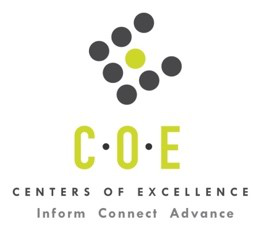 Labor Market Analysis for Program RecommendationConstruction Crafts Technology OccupationsFoothill CollegePrepared by the San Francisco Bay Center of Excellence for Labor Market ResearchDecember 2023RecommendationBased on all available data, there appears to be an “undersupply” of Construction Crafts Technology workers compared to the demand for this cluster of occupations in the Bay region and in the Silicon Valley sub-region (Santa Clara county). There is a projected annual gap of about 4,367 students in the Bay region and 948 students in the Silicon Valley Sub-Region.IntroductionThis report provides student outcomes data on employment and earnings for TOP 0952.00 - Construction Crafts Technology programs in the state and region. It is recommended that these data be reviewed to better understand how outcomes for students taking courses on this TOP code compare to potentially similar programs at colleges in the state and region, as well as to outcomes across all CTE programs at Foothill College and in the region.This report profiles Construction Crafts Technology Occupations in the 12 county Bay region and in the Silicon Valley sub-region for a proposed new Plumbing/HVAC/Sheet Metal/General Electrician Industry Management program at Foothill College.Construction Managers (11-9021): Plan, direct, or coordinate, usually through subordinate supervisory personnel, activities concerned with the construction and maintenance of structures, facilities, and systems. Participate in the conceptual development of a construction project and oversee its organization, scheduling, budgeting, and implementation. Includes managers in specialized construction fields, such as carpentry or plumbing.
  Entry-Level Educational Requirement: Bachelor’s degree
  Training Requirement: Moderate-term on-the-job training
  Percentage of Community College Award Holders or Some Postsecondary Coursework: 33%Cost Estimators (13-1051): Prepare cost estimates for product manufacturing, construction projects, or services to aid management in bidding on or determining price of product or service. May specialize according to particular service performed or type of product manufactured.
  Entry-Level Educational Requirement: Bachelor’s degree
  Training Requirement: Moderate-term on-the-job training
  Percentage of Community College Award Holders or Some Postsecondary Coursework: 40%Career/Technical Education Teachers, Secondary School (25-2032): Teach occupational, career and technical, or vocational subjects at the secondary school level in public or private schools. Substitute teachers are included in “Teachers and Instructors, All Other” (25-3099). Excludes “Special Education Teachers, Secondary School” (25-2054).
  Entry-Level Educational Requirement: Bachelor’s degree
  Training Requirement: None
  Percentage of Community College Award Holders or Some Postsecondary Coursework: 4%First-Line Supervisors of Construction Trades and Extraction Workers (47-1011): Directly supervise and coordinate activities of construction or extraction workers.
  Entry-Level Educational Requirement: High school diploma or equivalent
  Training Requirement: None
  Percentage of Community College Award Holders or Some Postsecondary Coursework: 32%Occupational DemandTable 1. Employment Outlook for Construction Crafts Technology Occupations in Bay RegionTable 2. Employment Outlook for Construction Crafts Technology Occupations in Silicon Valley Sub-regionJob Postings in Bay Region and Silicon Valley Sub-RegionTable 3. Number of Job Postings by Occupation for latest 12 months (Nov. 2022 - Oct. 2023)Table 4a. Top Job Titles for Construction Crafts Technology Occupations for latest 12 months                    (Nov. 2022 - Oct. 2023) - Bay RegionTable 4b. Top Job Titles for Construction Crafts Technology Occupations for latest 12 months                   (Nov. 2022 - Oct. 2023) - Silicon Valley Sub-RegionIndustry ConcentrationTable 5. Industries hiring Construction Crafts Technology Workers in Bay RegionTable 6. Top Employers Posting Construction Crafts Technology Occupations in Bay Region and Silicon Valley Sub-Region (Nov. 2022 - Oct. 2023)Educational SupplyThere are four (4) community colleges in the Bay Region issuing 68 awards on average annually (last 3 years ending 2021-22) on TOP 0952.00 - Construction Crafts Technology. In the Silicon Valley Sub-Region, there is one (1) community college that issued 50 awards on average annually (last 3 years) on this TOP code.Table 7. Community College Awards on TOP 0952.00 - Construction Crafts Technology in Bay RegionGap AnalysisBased on the data included in this report, there is a large labor market gap in the Bay region with 4,435 annual openings for the Construction Crafts Technology occupational cluster and 68 annual (3-year average) awards for an annual undersupply of 4,367 students. In the Silicon Valley Sub-Region, there is also a gap with 998 annual openings and 50 annual (3-year average) awards for an annual undersupply of 948 students.Student OutcomesTable 8. Four Employment Outcomes Metrics for Students Who Took Courses on TOP 0952.00 - Construction Crafts TechnologySkills, Certifications and EducationTable 9. Top Skills for Construction Crafts Technology Occupations in Bay Region (Nov. 2022 - Oct. 2023)Table 10. Certifications for Construction Crafts Technology Occupations in Bay Region (Nov. 2022 - Oct. 2023)Table 11. Education Requirements for Construction Crafts Technology Occupations in Bay RegionMethodologyOccupations for this report were identified by use of job descriptions and skills listed in O*Net. Labor demand data is sourced from Lightcast occupation and job postings data. Educational supply and student outcomes data is retrieved from multiple sources, including CCCCO Data Mart and CTE Launchboard.SourcesO*Net Online
Lightcast
CTE LaunchBoard www.calpassplus.org
Launchboard
Statewide CTE Outcomes Survey
Employment Development Department Unemployment Insurance Dataset
Living Insight Center for Community Economic Development
Chancellor’s Office MIS systemContactsFor more information, please contact:Leila Jamoosian, Research Analyst, for Bay Area Community College Consortium (BACCC) and Centers of Excellence (COE), leila@baccc.netJohn Carrese, Director, San Francisco Bay Center of Excellence for Labor Market Research, jcarrese@ccsf.edu or (415) 267-6544Occupation2021 Jobs2026 Jobs5-yr Change5-yr % Change5-yr Total OpeningsAnnual Openings25% Hourly EarningMedian Hourly WageConstruction Managers16,09317,3211,2298%7,6231,525$28$48Cost Estimators6,5576,7662093%3,242648$31$43Career/Technical Education Teachers, Secondary School1,1051,201969%48697$27$41First-Line Supervisors of Construction Trades and Extraction Workers20,00920,9889785%10,8242,165$33$43Total43,76346,2752,5126%22,1764,435Source: Lightcast 2022.3Source: Lightcast 2022.3Source: Lightcast 2022.3Source: Lightcast 2022.3Source: Lightcast 2022.3Source: Lightcast 2022.3Source: Lightcast 2022.3Source: Lightcast 2022.3Source: Lightcast 2022.3Bay Region includes: Alameda, Contra Costa, Marin, Monterey, Napa, San Benito, San Francisco, San Mateo, Santa Clara, Santa Cruz, Solano and Sonoma CountiesBay Region includes: Alameda, Contra Costa, Marin, Monterey, Napa, San Benito, San Francisco, San Mateo, Santa Clara, Santa Cruz, Solano and Sonoma CountiesBay Region includes: Alameda, Contra Costa, Marin, Monterey, Napa, San Benito, San Francisco, San Mateo, Santa Clara, Santa Cruz, Solano and Sonoma CountiesBay Region includes: Alameda, Contra Costa, Marin, Monterey, Napa, San Benito, San Francisco, San Mateo, Santa Clara, Santa Cruz, Solano and Sonoma CountiesBay Region includes: Alameda, Contra Costa, Marin, Monterey, Napa, San Benito, San Francisco, San Mateo, Santa Clara, Santa Cruz, Solano and Sonoma CountiesBay Region includes: Alameda, Contra Costa, Marin, Monterey, Napa, San Benito, San Francisco, San Mateo, Santa Clara, Santa Cruz, Solano and Sonoma CountiesBay Region includes: Alameda, Contra Costa, Marin, Monterey, Napa, San Benito, San Francisco, San Mateo, Santa Clara, Santa Cruz, Solano and Sonoma CountiesBay Region includes: Alameda, Contra Costa, Marin, Monterey, Napa, San Benito, San Francisco, San Mateo, Santa Clara, Santa Cruz, Solano and Sonoma CountiesBay Region includes: Alameda, Contra Costa, Marin, Monterey, Napa, San Benito, San Francisco, San Mateo, Santa Clara, Santa Cruz, Solano and Sonoma CountiesOccupation2021 Jobs2026 Jobs5-yr Change5-yr % Change5-yr Total OpeningsAnnual Openings25% Hourly EarningMedian Hourly WageConstruction Managers3,5473,8623159%1,717343$27$51Cost Estimators1,5261,582564%758152$34$46Career/Technical Education Teachers, Secondary School251270198%10721$47$58First-Line Supervisors of Construction Trades and  Extraction Workers4,3114,5972867%2,411482$34$47Total9,63510,3116767%4,992998Source: Lightcast 2022.3Source: Lightcast 2022.3Source: Lightcast 2022.3Source: Lightcast 2022.3Source: Lightcast 2022.3Source: Lightcast 2022.3Source: Lightcast 2022.3Source: Lightcast 2022.3Source: Lightcast 2022.3Silicon Valley Sub-Region includes: Santa Clara CountySilicon Valley Sub-Region includes: Santa Clara CountySilicon Valley Sub-Region includes: Santa Clara CountySilicon Valley Sub-Region includes: Santa Clara CountySilicon Valley Sub-Region includes: Santa Clara CountySilicon Valley Sub-Region includes: Santa Clara CountySilicon Valley Sub-Region includes: Santa Clara CountySilicon Valley Sub-Region includes: Santa Clara CountySilicon Valley Sub-Region includes: Santa Clara CountyOccupationBay RegionSilicon ValleyConstruction Managers5,2351,259Cost Estimators1,876447First-Line Supervisors of Construction Trades and Extraction Workers1,070225Career/Technical Education Teachers, Secondary School28170Source: LightcastSource: LightcastSource: LightcastTitleBayTitleBayConstruction Project Managers657Captains94Project Managers471Multifamily Superintendents92Estimators383Project Superintendents92Superintendents377Electrical Estimators91Construction Superintendents347Foremen90Construction Managers346Electrical Foremen88Construction Estimators162Commercial Construction Superintendents80Service Advisors122Drywall Estimators75Driving Instructors118Commercial Construction Project Managers72Source: LightcastSource: LightcastSource: LightcastSource: LightcastTitleSilicon ValleyTitleSilicon ValleyConstruction Project Managers133Driving Instructors27Project Managers104Overseas Sales Managers24Superintendents102Electrical Estimators23Estimators92Concrete Estimators22Construction Superintendents88Drywall Estimators22Construction Managers77Electrical Foremen22Commercial Construction Superintendents34Foremen21Commercial Construction Project Managers32Multifamily Superintendents21Construction Estimators29Commercial Superintendents20Source: LightcastSource: LightcastSource: LightcastSource: LightcastIndustry - 6 Digit NAICS (No. American Industry Classification) CodesJobs in Industry (2021)Jobs in Industry (2026)% Change (2021-26)% Occupation Group in Industry (2022)Commercial and Institutional Building Construction4,5065,25017%12%Residential Remodelers4,6394,9737%11%Electrical Contractors and Other Wiring Installation Contractors3,4563,85412%9%New Single-Family Housing Construction (except            For-Sale Builders)2,8482,798-2%7%Plumbing, Heating, and Air-Conditioning Contractors2,8452,8831%7%All Other Specialty Trade Contractors1,5651,5630%4%Local Government, Excluding Education and Hospitals1,2621,3658%3%Painting and Wall Covering Contractors1,2101,3249%3%Site Preparation Contractors1,2181,2291%3%Drywall and Insulation Contractors9551,0126%2%Source: Lightcast 2022.3Source: Lightcast 2022.3Source: Lightcast 2022.3Source: Lightcast 2022.3Source: Lightcast 2022.3EmployerBayEmployerSilicon ValleyGPAC464GPAC135CyberCoders216CyberCoders53Kiewit Corporation89Kiewit Corporation26Tesla79Larsen & Toubro25Actalent75Actalent24PG&E71Tesla24Source: LightcastSource: LightcastSource: LightcastSource: LightcastCollegeSubregionAssociate DegreeHigh unit CertificateLow unit CertificateNoncredit awardTotalDiablo ValleyEast Bay00606San FranciscoMid-Peninsula00303San Jose CitySilicon Valley81032050Santa RosaNorth Bay00099Total81041968Source: Data MartSource: Data MartSource: Data MartSource: Data MartSource: Data MartSource: Data MartSource: Data MartNote: The annual average for awards is 2019-20 to 2021-22.Note: The annual average for awards is 2019-20 to 2021-22.Note: The annual average for awards is 2019-20 to 2021-22.Note: The annual average for awards is 2019-20 to 2021-22.Note: The annual average for awards is 2019-20 to 2021-22.Note: The annual average for awards is 2019-20 to 2021-22.Note: The annual average for awards is 2019-20 to 2021-22.Metric OutcomesBay     All CTE ProgramsFoothill       All CTE ProgramsState 0952.00Bay 0952.00Silicon Valley 0952.00Foothill College 0952.00Students with a Job Closely          Related to Their Field of Study74%88%74%75%75%N/AMedian Annual Earnings for            SWP Exiting Students$53,090$73,174$45,440$52,272$50,922$167,437Median Change in Earnings for        SWP Exiting Students24%42%28%18%22%12%Exiting Students Who Attained           the Living Wage54%66%60%47%44%80%Source: Launchboard Strong Workforce Program Median of 2018 to 2021.Source: Launchboard Strong Workforce Program Median of 2018 to 2021.Source: Launchboard Strong Workforce Program Median of 2018 to 2021.Source: Launchboard Strong Workforce Program Median of 2018 to 2021.Source: Launchboard Strong Workforce Program Median of 2018 to 2021.Source: Launchboard Strong Workforce Program Median of 2018 to 2021.Source: Launchboard Strong Workforce Program Median of 2018 to 2021.SkillPostingSkillPostingConstruction4,812Procore613Project Management4,718Building Codes581Subcontracting3,195Cost Control569Construction Management2,984Purchasing551Change Orders1,715Microsoft Project534Project Schedules1,302Civil Engineering514Submittals (Construction)1,030Renovation500Procurement742Accounting489Commercial Construction654Bidding468Invoicing626Billing461Source: LightcastSource: LightcastSource: LightcastSource: LightcastCertificationPostingCertificationPostingValid Driver's License1,440Architecture License4930-Hour OSHA General Industry Card289CDL Class C License48Project Management Professional Certification250Commercial Driver's License (CDL)46Cardiopulmonary Resuscitation (CPR) Certification230Master of Business Administration          (MBA)37First Aid Certification224OSHA Certification34Certified Construction Manager164Security Clearance34Professional Engineer (PE) License150Project Management Certification25LEED Accredited Professional (AP)125Construction Health And Safety Technician2210-Hour OSHA General Industry Card109Safety Trained Supervisor Certification21Contractor License50Source: LightcastSource: LightcastSource: LightcastSource: LightcastEducation LevelJob Postings% of TotalHigh school or GED1,25322%Associate degree3296%Bachelor's degree & higher4,07672%Source: LightcastSource: LightcastSource: LightcastNote: 46% of records have been excluded because they do not include a degree level. As a result, the chart above may not be representative of the full sample.Note: 46% of records have been excluded because they do not include a degree level. As a result, the chart above may not be representative of the full sample.Note: 46% of records have been excluded because they do not include a degree level. As a result, the chart above may not be representative of the full sample.